 *Activities are subject to change to meet the needs of our residents and COVID-19 Guidelines*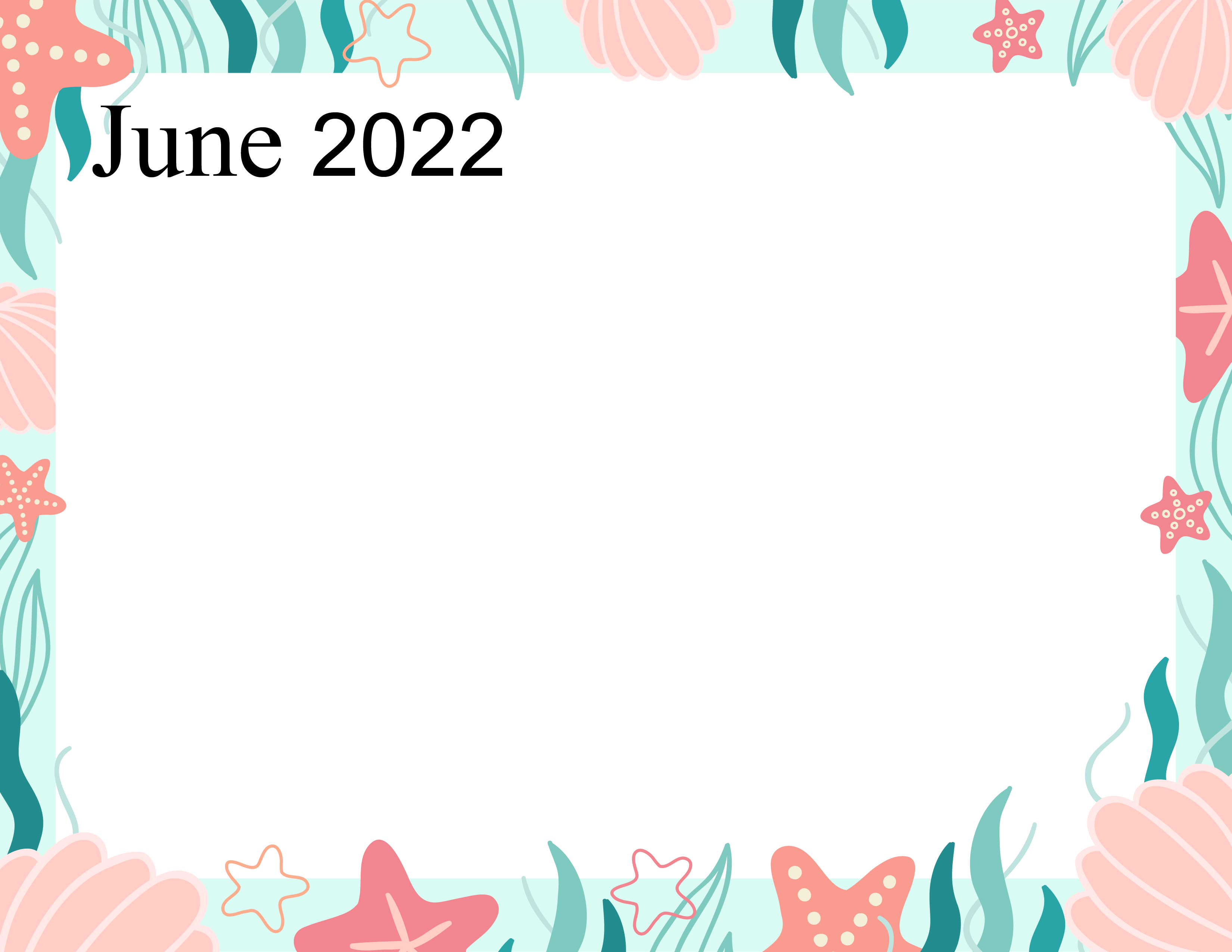 
WIFI: NHC-guestaccess  Password: nhcguest
WIFI: NHC-guestaccess  Password: nhcguest
WIFI: NHC-guestaccess  Password: nhcguest10 Sit & Be Fit10:30 Resident Council2:30 Welcome to June Gazette10 Sit & Be Fit10:30 Temple Baptist ChurchZoom Service2:30 Bingocize10 Sit & Be Fit10:30 Let’s Laugh2:30 Patio SocialRoom to Room Leisure CartWing 1Summer Puzzle PacketTemple Baptist Church 11 AMTV: Channel 410 Sit & Be Fit10:30 Ten Things about Shavout2:30 Games Galore10 Sit & Be Fit10-11 Manicures2:30 Bingo10 Sit & Be Fit10:30 Daily Chronicles and Current Events2:30 Snacks & Scripture10 Sit & Be Fit10:30 Temple Baptist ChurchZoom Service2:30 Bingocize10 Sit & Be Fit10:30 Junk Drawer Detectives2:30 Iced Tea on the PatioRoom to Room Leisure CartWing 1Flag Day/JuneteenthPuzzle PacketTemple Baptist Church 11 AMTV: Channel 410 Sit & Be Fit10:30 Flag Day History2:30 Memory Matching10 Sit & Be Fit10-11 Manicures2:30 Bingo10 Sit & Be Fit10:30 Daily Chronicles and Current Events2:30 Monthly Birthday Party10 Sit & Be Fit10:30 Temple Baptist ChurchZoom Service2:30 Bingocize(CNA Week 16th-23rd)10 Sit & Be Fit10:30 JuneteenthTrue or False2:30 Patio SocialRoom to Room Leisure CartWing 1Donuts for DadsTemple Baptist Church 11 AMTV: Channel 410 Sit & Be Fit10:30 EZ Does It Trivia2:30 Short Story: A Day at the Deli10 Sit & Be Fit10-11 Manicures2:00 Homemade Ice Cream- The Longest Day10 Sit & Be Fit10:30 Daily Chronicles and Current Events2:30 Snacks & Scripture10 Sit & Be Fit10:30 Temple Baptist ChurchZoom Service2:30 Bingocize10 Sit & Be Fit10:30 Felt Art2:30 Lemonade in the ShadeRoom to Room Leisure CartWing 1Musical MemoriesTemple Baptist Church 11 AMTV: Channel 410 Sit & Be Fit10:30 SentimentalTravel2:30 Craft Corner10 Sit & Be Fit10-11 Manicures2:30 Bingo10 Sit & Be Fit10:30 Daily Chronicles and Current Events2:30 Snacks & Scripture10 Sit & Be Fit10:30 Temple Baptist ChurchZoom Service2:30 BingocizeLeisure Supplies Available:CD/Radio, DVD Player/Movies, Board Games, Cards, Jig Saw Puzzles, Books, Adult Color, Magazines, Tablets, and WIFI. FaceTime assistance available upon request.Beauty Shop open on TuesdaysLeisure Supplies Available:CD/Radio, DVD Player/Movies, Board Games, Cards, Jig Saw Puzzles, Books, Adult Color, Magazines, Tablets, and WIFI. FaceTime assistance available upon request.Beauty Shop open on Tuesdays